GRADONAČELNIKKLASA: 323-02/22-01/01UR.BROJ: 2133-01-09/03-22-9Karlovac, 01. lipnja 2022. god.PROTOKOL ZA POSTUPANJEprilikom redukcije divljači sa površina na kojima je zabranjeno ustanovljavanje lovišta na području Grada KarlovcaI. UVOD					        Članak 1.Protokol za postupanje prilikom redukcije divljači (u daljnjem tekstu: Protokol) temelji se na obvezama koje za Grad Karlovac ( u daljnjem tekstu: Grad) proizlaze iz Programa zaštite divljači „Grad Karlovac“ za gospodarsko razdoblje od 01. travnja 2021. do 31. ožujka 2031. godine (u daljnjem tekstu: Program) izrađenog sukladno Zakonu o lovstvu (NN  99/18, 32/19 i 32/20) i Pravilniku o sadržaju, načinu izrade i postupku donošenja, odnosno odobravanja lovnogospodarske osnove, programa uzgoja divljači i programa zaštite divljači (NN br. 40/06, 92/08, 39/11 i 41/13), na koji je dobivena suglasnost Ministarstva poljoprivrede (KLASA:UP/I-323-03/21-02/123, URBROJ:525-11/0582-22-3 od  17. veljače 2022. godine. Članak 2.Površine Programa mogu predstavljati relativno povoljna staništa za neke vrste divljači, ali u pojedinim slučajevima iste vrste mogu predstavljati izravnu ugrozu prema stanovnicima grada Karlovca, posebice krupna divljač te kune, lisice, čagljevi i vrane. Zbog toga je Programom preporučeno poštivati počela socijalnog kapaciteta, kao što je to slučaj u srednje i zapadnoeuropskim zemljama, te ih u skladu s time Program i propisuje. Socijalni kapacitet divljači jest onaj broj divljači koji stanovnicima grada Karlovca osigurava osjećaj sigurnosti vezano uz njihovo zdravlje i sprječavanje imovinske i neimovinske štete.Članak 3.Svrha Protokola je prilikom redukcije divljači (u daljnjem tekstu: Protokol) osigurati uvjete za djelotvoran i cjelovit rad nadležnih tijela koja sudjeluju u otkrivanju, postupanju i praćenju rezultata postupaka vođenih zbog izravne ugroze stanovnika grada Karlovca po vrstama divljači (u daljnjem tekstu: nadležna tijela) radi unapređenja sustava zaštite kako divljači tako i stanovnika.Članak 4.Ovim Protokolom želi se osigurati maksimalna učinkovitost mjera za sprječavanje šteta od divljači uz istovremenu najveću moguću zaštitu divljači prvenstveno vodeći računa o osjećaju sigurnosti stanovnika grada Karlovca.Članak 5.Ovaj Protokol sadrži:Obveze nadležnih tijela,Način i sadržaj suradnje između nadležnih tijela,Ostale aktivnosti i obveze nadležnih tijela, a odnose se na senzibiliziranje javnosti te izobrazbu i edukaciju o otkrivanju, postupanju i praćenju rezultata postupaka vođenih zbog izravne ugroze stanovnika grada Karlovca po vrstama divljači.II. OBVEZE NADLEŽNIH TIJELAGrad KarlovacČlanak 6.Provedba Programa obvezatna je za Grad.Članak 7.Grad je sukladno Zakonu o lovstvu i provedbenim propisima, kao Stručnu službu za provedbu Programa i Provoditelja Programa po pitanju lova divljači odredio tvrtku CEDRUS FOREST d.o.o., OIB 88362293624 iz Čakovca, Dr. Franje Bučara 19, koju zastupa direktor Robert Sambolek, dipl.ing.šum., sa svim potrebnim dozvolama i odobrenjima.Članak 8. Stručna služba, osim za poslove propisane odgovarajućim zakonskim, podzakonskim i drugim aktima, zadužena je za prikupljanje informacija i zaprimanje dojava o problematičnim situacijama sa divljači u Gradu.Definira se da dojave o pojavi divljači izvan lovišta na području grada Karlovca zaprimaju Služba civilne zaštite Karlovac - Županijski centar 112, žurne službe i komunalni redari Grada. Nakon zaprimanja, dojave se žurno javljaju Stručnoj službi koja pronalazi odgovarajuće rješenje i odlučuje o postupanju sa divljači, te ako je potrebno postupati prema divljači na način da ju je potrebno loviti, Provoditelj Programa organizira i provodi lov divljači.Stručna služba osigurava svu dokumentaciju potrebnu za provedbu lova na području Grada, dužna je prisustvovati svakom obavljenom lovu i vodi evidenciju lova.Članak 9.Stručna služba i Provoditelj Programa dužni su osigurati stalnu povezanost.Provoditelj programa dužan je osigurati osoblje i sredstva za lov divljači sukladno Zakonu o lovstvu i drugim odgovarajućim propisima, te je odgovoran za vršenje lovnih aktivnosti. Provoditelj Programa i Stručna služba obavještavaju nadležnu Policijsku postaju u Gradu o vremenu, mjestu i načinu lova divljači.Ministarstvo unutarnjih poslovaČlanak 10.Ministarstvo unutarnjih poslova, Policijska uprava Karlovac, prema potrebi će poduzimati mjere u svrhu zaštite sigurnosti stanovništva prilikom provedbe lova divljači na području Grada.III. NAČIN I SADRŽAJ SURADNJEČlanak 11.Provedba ovog Protokola pretpostavlja žurnu uspostavu suradnje nadležnih tijela radi osiguravanja trajnog osjećaja sigurnosti stanovnika Grada.Članak 12.Nadležna tijela za međusobnu suradnju na provedbi Protokola moraju odrediti svoje predstavnike. U cilju praćenja i prevencije šteta od divljači na području Grada predstavnici nadležnih tijela obvezni su kontinuirano surađivati kroz redovite sastanke, te izvještavati  nadležno tijelo koje predstavljaju o postignućima u rješavanju pojedinih slučajeva.IV. OSTALE AKTIVNOSTI I OBVEZEČlanak 13.U skladu s mjerama propisanim Programom vezano uz provedbu mjera za sprječavanje šteta od divljači, a posebice ako će odstrjel biti jedino odgovarajuće rješenje, nužno je senzibilizirati javnost za navedenu problematiku. Nužno je poticati stanovnike da prijavljuju slučajeve bilo kakvih ugroza od strane divljači kako bi se i po tom pitanju kod građana postigao osjećaj sigurnosti.Članak 14.Po potrebi će se provoditi dodatna izobrazba svih uključenih u Protokol.V. ZAVRŠNE ODREDBEČlanak 15.Sudionici Protokola, obavezni su informirati sva tijela iz ovog djelokruga o donošenju ovog Protokola, te poduzeti mjere radi njegove dosljedne primjene.Članak 16.Protokol stupa na snagu danom donošenja, a objavit će se na mrežnim stranicama Grada Karlovca.ZA GRAD KARLOVAC				ZA STRUČNU SLUŽBUGRADONAČELNIK					DIREKTORDamir Mandić, dipl.teol.				Robert Sambolek, dipl.ing.šum.________________________				____________________ZA POLICIJSKU UPRAVU KARLOVAC		ZA PROVODITELJA PROGRAMANAČELNIK						DIREKTORDarko Bratić, dipl.ing.prom.				Robert Sambolek, dipl.ing.šum________________________				_______________________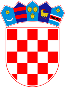 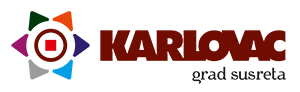 		REPUBLIKA HRVATSKAKARLOVAČKA ŽUPANIJA		REPUBLIKA HRVATSKAKARLOVAČKA ŽUPANIJA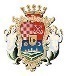 GRAD KARLOVAC